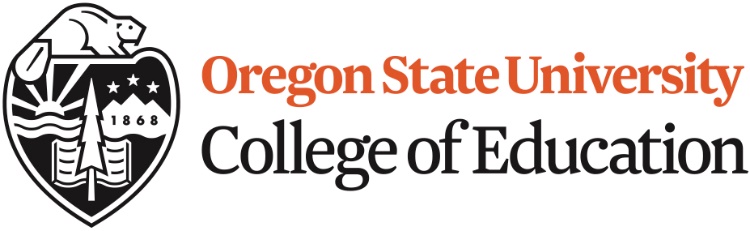 Lane Community College -LCCTransfer Guide to Oregon State University’s Education Double DegreeThe following courses at LCC are equivalent to courses for OSU’s Education Double Degree Program:ED 258 Multicultural Education = ED 219 at OSU ED 280 Practicum in Teaching  = ED 309 at OSUThe following courses are great options at COCC for students preparing to teach early childhood or elementary education:Credits of Writing				WR 121,  WR 122, or WR 227		 Credits of Speech			SP 111 or  SP 218					Credits of English Literature 		ENG 100, 104, 105, 106, or any 2 ENG 		US History course			HST 201, 202, or 203  	World Geography course		GEOG 201		Fundamentals of Elementary Math 	MTH 211, 212, and 213 		3 Science courses w/ lab			1 General Biology course:  BI 101, 102 or 1031 Physics course: PH 101, 102 or 1031 Geology course: G 101, 102, 103     Any 3 credit Music, Art or Theatre Arts course (ex. Art 111 or MUS 108)Students planning to teach middle or high school should take courses in the subject that they way to teach (ex. History, Sciences, Maths, Language arts)For more information, please review Oregon State’s education website education.oregonstate.eduPhone or on-campus appointments can also be made with an OSU Double Degree academic advisor by calling 541-737-4661.